ZAMIERZENIA WYCHOWAWCZO – DYDAKTYCZNE 
DLA GRUPY I „PUCHATKI”  -  PAŹDZIERNIK 2023r.SPORZĄDZONE NA PODSTAWIE PROGRAMU WYCHOWNIA PRZEDSZKOLNEGO „SAMODZIELNE – WSZECHSTRONNE – SZCZĘŚLIWE”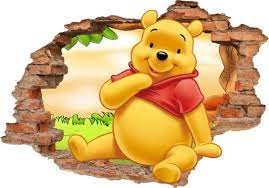 Tematy kompleksowe:„Owoce i warzywa”.„Razem się bawimy”.„Jesienne drzewa i ich tajemnice”.„Jak zwierzęta przygotowują się do zimy”.AD 1udział w zajęciach kulinarnych, przygotowywanie prostych posiłków, utrzymywanie porządku i higieny w swoim otoczeniudostrzeganie emocjonalnej wartości otoczenia przyrodniczego jako źródła satysfakcji estetycznejrozpoznawanie i nazywanie kolorów, owoców i warzywdoskonalenie umiejętności przeliczaniaposługiwanie się określeniami dotyczącymi stosunków przestrzennych między przedmiotamiuczestniczenie w zabawach badawczych z wykorzystaniem owoców i warzywzapoznanie się z pracą sprzedawcy w sklepie z warzywamiAD.2uwrażliwianie zmysłu dotykurozwijanie sprawności dłoniwdrażanie do cierpliwego czekania na swoją kolej, godzenia się z porażkąprzeżywanie i wyrażanie emocjiwzmacnianie pozytywnych relacji w grupiekształtowanie umiejętności współdziałania w zabawiewdrażanie do przestrzegania zasad i reguł obowiązujących w zabawieobdarzanie uwagą innych dzieci i osób dorosłychuczestniczenie w zabawach badawczychAD. 3uwrażliwianie zmysłu dotyku, rozwijanie sprawności dłoni oraz palcówdostrzeganie roli odpoczynku oraz relaksacjiwdrażanie do cierpliwego czekania na swoją kolej, godzenia się z porażkądostrzeganie emocjonalnej wartości otoczenia przyrodniczego jako źródła satysfakcji estetycznejkształtowanie umiejętności współdziałania w zabawie, odczuwanie przynależności do grupy rówieśniczejnazywanie wybranych gatunków drzewposługiwanie się pojęciami dotyczącymi zjawisk przyrodniczychuczestniczenie w zabawach badawczych, eksperymentowanie rytmem, głosem i dźwiękamiAD. 4uwrażliwianie zmysłu dotykuwdrażanie do cierpliwego czekania na swoją kolejprzejawianie życzliwości i troski w stosunku do zwierzątczerpanie radości ze wspólnej zabawykształtowanie umiejętności współdziałania w zabawiewdrażanie do przestrzegania zasad i reguł obowiązujących w zabawieobdarzanie uwagą innych dzieci i osób dorosłychposzerzanie wiedzy na temat zwierząt żyjących w lesiekształtowanie umiejętności wypowiadania się na określony tematkształtowanie umiejętności wokalnychrozwijanie umiejętności matematycznych